   О внесении изменений в постановление администрации 
Санарпосинского сельского поселения Вурнарского района Чувашской Республики от 20.03.2020 № 15 «Об утверждении административного регламента по предоставлению администрацией Санарпосинского сельского поселения Вурнарского района Чувашской Республики муниципальной услуги «Выдача разрешения на ввод объекта в эксплуатацию»В целях приведения в соответствие с Федеральным законом 
от 06.12.2021 № 408–ФЗ «О внесении изменений в отдельные законодательные акты Российской Федерации», Федеральным законом от 27.07.2010 № 210–ФЗ «Об организации предоставления государственных и муниципальных услуг», Постановлением Правительства Российской Федерации от 16.08.2012 № 840 «О порядке подачи и рассмотрения жалоб на решения и действия (бездействие) федеральных органов исполнительной власти и их должностных лиц, федеральных государственных служащих, должностных лиц государственных внебюджетных фондов Российской Федерации, государственных корпораций, наделенных в соответствии с федеральными законами полномочиями по предоставлению государственных услуг в установленной сфере деятельности, и их должностных лиц, организаций, предусмотренных ч. 1.1 ст. 16 Федерального закона «Об организации предоставления государственных и муниципальных услуг», и их работников, а также многофункциональных центров предоставления государственных и муниципальных услуг и их работников», администрация Санарпосинского сельского поселения Вурнарского района Чувашской Республики П О С Т А Н О В Л Я Е Т:1. Внести в административный регламент администрации Санарпосинского сельского поселения Вурнарского района Чувашской Республики  по предоставлению муниципальной услуги «Выдача разрешения на ввод объекта в эксплуатацию», утвержденный постановлением администрации  Санарпосинского сельского поселения Вурнарского района Чувашской Республики от 20.03.2020 № 15 (далее – Регламент)  (с изменениями, внесенными постановлениями администрации Санарпосинского сельского поселения от 08.11.2021 № 43), следующие изменения:1.1. пункт 1.1 раздела 1 Регламента изложить в следующей редакции: «Административный регламент по предоставлению муниципальной услуги «Выдача разрешения на ввод объекта в эксплуатацию» (далее - Административный регламент) устанавливает сроки и последовательность действий администрации Санарпосинского сельского поселения Вурнарского района Чувашской Республики (далее - администрация Санарпосинского сельского поселения)  (административные процедуры) по предоставлению муниципальной услуги. Административный регламент разработан в целях повышения качества и доступности муниципальной услуги юридическим и физическим лицам, в том числе индивидуальным предпринимателям. Предметом регулирования Административного регламента является определение стандарта предоставления указанной услуги и порядка выполнения административных процедур администрацией Санарпосинского сельского поселения при выдаче разрешений на ввод объекта в эксплуатацию при осуществлении строительства, реконструкции объекта капитального строительства, а также в отношении этапов строительства, реконструкции объектов капитального строительства в случаях, предусмотренных частью 12 статьи 51 и частью 3.3 статьи 52 Градостроительного кодекса Российской Федерации, в полном объёме в соответствии с разрешением на строительство (за исключением случаев, предусмотренных Градостроительным кодексом Российской Федерации, иными федеральными законами), внесении изменений в разрешение на ввод объекта капитального строительства в эксплуатацию (в предусмотренных Градостроительным кодексом Российской Федерации случаях), расположенных на территории Санарпосинского сельского поселения Вурнарского района (далее – муниципальная услуга).»1.2. пункт 2.3 Регламента дополнить подпунктом следующего содержания:«- внесение изменений в выданное разрешение на ввод объекта в эксплуатацию, в случае, если после выдачи разрешения на ввод объекта капитального строительства в эксплуатацию в связи с приостановлением осуществления государственного кадастрового учета и (или) государственной регистрации прав (отказом в осуществлении государственного кадастрового учета и (или) государственной регистрации прав) для устранения причин такого приостановления (отказа) был подготовлен технический план объекта капитального строительства, содержание которого требует внесения изменений в выданное разрешение на ввод объекта капитального строительства в эксплуатацию.»1.3. подпункт 5 абзаца 2 пункта 2.6 Регламента изложить в следующей редакции:«акт о подключении (технологическом присоединении) построенного, реконструированного объекта капитального строительства к сетям инженерно–технического обеспечения (в случае, если такое подключение (технологическое присоединение) этого объекта предусмотрено проектной документацией);»1.4. в абзаце 3 пункта 2.6 Регламента слова «Указанный в пункте 3 документ должен» заменить словами «Указанные в пунктах 5 и 8 документы должны»;1.5.  дополнить абзац 3 пункта 2.6 Регламента следующим подпунктом:«При строительстве, реконструкции многоквартирного дома заключение органа государственного строительного надзора также должно содержать информацию о классе энергетической эффективности многоквартирного дома, определяемом в соответствии с законодательством об энергосбережении и о повышении энергетической эффективности.»1.6. абзацы 4, 5, 6, 7 пункта 2.6 Регламента исключить;1.7. подпункт 2.6.1 пункта 2.6 Регламента изложить в следующей редакции:«В случае если после выдачи разрешения на ввод объекта капитального строительства в эксплуатацию в связи с приостановлением осуществления государственного кадастрового учета и (или) государственной регистрации прав (отказом в осуществлении государственного кадастрового учета и (или) государственной регистрации прав) для устранения причин такого приостановления (отказа) был подготовлен технический план объекта капитального строительства, содержание которого требует внесения изменений в выданное разрешение на ввод объекта капитального строительства в эксплуатацию, застройщик вправе обратиться в администрацию Санарпосинского сельского поселения, принявшее решение о выдаче разрешения на ввод объекта капитального строительства в эксплуатацию, с заявлением о внесении изменений в данное разрешение. Обязательным приложением к заявлению является технический план объекта капитального строительства. Застройщик также представляет иные документы, если в такие документы внесены изменения в связи с подготовкой технического плана объекта капитального строительства.В срок не более чем пять рабочих дней со дня получения заявления застройщика о внесении изменений в разрешение на ввод объекта капитального строительства в эксплуатацию администрация Санарпосинского сельского поселения, выдавшее разрешение на ввод объекта капитального строительства в эксплуатацию, принимает решение о внесении изменений в разрешение на ввод объекта капитального строительства в эксплуатацию или об отказе во внесении изменений в данное разрешение с указанием причин отказа.»1.8. пункт 2.6 Регламента дополнить подпунктом 2.6.2 следующего содержания:«В случае если подано заявление о выдаче разрешения на ввод объекта в эксплуатацию в отношении этапа строительства, реконструкции объекта капитального строительства, оформляются в части, относящейся к соответствующему этапу строительства, реконструкции объекта капитального строительства. В указанном случае в заявлении о выдаче разрешения на ввод объекта в эксплуатацию в отношении этапа строительства, реконструкции объекта капитального строительства указываются сведения о ранее выданных разрешениях на ввод объекта в эксплуатацию в отношении этапа строительства, реконструкции объекта капитального строительства (при наличии).»1.9. пункт 2.6 Регламента дополнить подпунктом 2.6.3 следующего содержания:«В заявлении о выдаче разрешения на ввод объекта капитального строительства в эксплуатацию застройщиком указываются:1) согласие застройщика на осуществление государственной регистрации права собственности застройщика на построенные, реконструированные здание, сооружение и (или) на все расположенные в таких здании, сооружении помещения, машино–места в случае, если строительство, реконструкция здания, сооружения осуществлялись застройщиком без привлечения средств иных лиц;2) согласие застройщика и иного лица (иных лиц) на осуществление государственной регистрации права собственности застройщика и (или) указанного лица (указанных лиц) на построенные, реконструированные здание, сооружение и (или) на все расположенные в таких здании, сооружении помещения, машино–места в случае, если строительство, реконструкция здания, сооружения осуществлялись с привлечением средств иных лиц;3) сведения об уплате государственной пошлины за осуществление государственной регистрации прав;4) адрес (адреса) электронной почты для связи с застройщиком, иным лицом (иными лицами) в случае, если строительство или реконструкция здания, сооружения осуществлялись с привлечением средств иных лиц.»1.10. подпункт 2.6.3 пункта 2.6 Регламента дополнить 
пунктами 2.6.3.1 – 2.6.3.2 следующего содержания:«2.6.3.1. В случае, предусмотренном подпунктом 1 пункта 2.6.3 настоящего Регламента, в заявлении о выдаче разрешения на ввод объекта капитального строительства в эксплуатацию застройщик подтверждает, что строительство, реконструкция здания, сооружения осуществлялись застройщиком без привлечения средств иных лиц.2.6.3.2. В случае, предусмотренном подпунктом 2 пункта 2.6.3 настоящего Регламента, к заявлению о выдаче разрешения на ввод объекта капитального строительства в эксплуатацию наряду с документами, указанными в пункте 2.6 настоящего Регламента, прикладываются договор или договоры, заключенные между застройщиком и иным лицом (иными лицами), в случае, если обязанность по финансированию строительства или реконструкции здания, сооружения возложена на иное лицо (иных лиц), и предусматривающие возникновение права собственности застройщика и (или) иного лица (иных лиц) на построенные, реконструированные здание, сооружение или на все расположенные в таких здании, сооружении помещения, машино–места, а также документы, подтверждающие исполнение застройщиком и иным лицом (иными лицами) обязательств по указанным договорам и содержащие согласие указанного лица (указанных лиц) на осуществление государственной регистрации права собственности указанного лица (указанных лиц) на предусмотренные настоящей частью объекты. В этом случае в заявлении о выдаче разрешения на ввод объекта капитального строительства в эксплуатацию подтверждается, что строительство, реконструкция здания, сооружения осуществлялись исключительно с привлечением средств застройщика и указанного в настоящей части иного лица (иных лиц).1.11. пункт 2.6 Регламента дополнить подпунктом 2.6.4 следующего содержания:«2.6.4. Положения подпункта 2.6.3 настоящего Регламента 
не применяются:1) при вводе в эксплуатацию многоквартирного дома или иного объекта недвижимости, строительство, реконструкция которых осуществлялись с привлечением денежных средств участников долевого строительства в соответствии с Федеральным законом 
от 30 декабря 2004 года № 214–ФЗ «Об участии в долевом строительстве многоквартирных домов и иных объектов недвижимости и о внесении изменений в некоторые законодательные акты Российской Федерации», многоквартирного дома, построенного, реконструированного жилищно– строительным кооперативом;2) в случае если на момент обращения застройщика с заявлением о выдаче разрешения на ввод объекта капитального строительства в эксплуатацию между застройщиком и иным лицом (иными лицами), указанными в подпункте 2.6.3 настоящего Регламента, не достигнуто соглашение о возникновении прав на построенные, реконструированные здание, сооружение или на все расположенные в таких здании, сооружении помещения, машино–места.»1.12. абзац 2 пункта 2.10 Регламента изложить в следующей редакции:«Основанием для отказа в выдаче разрешения на ввод объекта капитального строительства в эксплуатацию, во внесении изменений в разрешение на ввод объекта капитального строительства в эксплуатацию является: 1) отсутствие документов, указанных в пункте 2.6 Регламента;2) несоответствие объекта капитального строительства требованиям к строительству, реконструкции объекта капитального строительства, установленным на дату выдачи представленного для получения разрешения на строительство градостроительного плана земельного участка, или в случае строительства, реконструкции, капитального ремонта линейного объекта требованиям проекта планировки территории и проекта межевания территории (за исключением случаев, при которых для строительства, реконструкции линейного объекта не требуется подготовка документации по планировке территории), требованиям, установленным проектом планировки территории, в случае выдачи разрешения на ввод в эксплуатацию линейного объекта, для размещения которого не требуется образование земельного участка;3) несоответствие объекта капитального строительства требованиям, установленным в разрешении на строительство, за исключением случаев изменения площади объекта в соответствии с частью 6.2 Градостроительного кодекса Российской Федерации;4) несоответствие параметров построенного, реконструированного объекта капитального строительства проектной документации, за исключением случаев изменения площади объекта капитального строительства в соответствии с частью 6.2 Градостроительного кодекса Российской Федерации;5) несоответствие объекта капитального строительства разрешенному использованию земельного участка и (или) ограничениям, установленным в соответствии с земельным и иным законодательством Российской Федерации на дату выдачи разрешения на ввод объекта в эксплуатацию, за исключением случаев, если указанные ограничения предусмотрены решением об установлении или изменении зоны с особыми условиями использования территории, принятым в случаях, предусмотренных 
пунктом 9 части 7 статьи 51 Градостроительного кодекса Российской Федерации, и строящийся, реконструируемый объект капитального строительства, в связи с размещением которого установлена или изменена зона с особыми условиями использования территории, не введен в эксплуатацию.»1.13. абзац 1 подпункта 3.1.1 пункта 3.1 Регламента изложить в следующей редакции:«Основанием для предоставления муниципальной услуги является представление Заявления о выдаче разрешения на ввод объекта капитального строительства в эксплуатацию, документов, предусмотренных пунктом 2.6 настоящего Регламента, необходимых для получения указанного разрешения, заявления о внесении изменений в ранее выданное разрешение на ввод объекта капитального строительства в эксплуатацию, документов, необходимых для внесения изменений в указанное разрешение, информирование о порядке и ходе предоставления услуги и выдача указанного разрешения могут осуществляться:через организации федеральной почтовой связи;через Единый портал государственных и муниципальных услуг или Портал государственных и муниципальных услуг.»1.14. дополнить Регламент пунктом 3.6 следующего содержания:«3.6. Порядок исправления допущенных опечаток и ошибок в выданных в результате предоставления муниципальной услуги документахОснованием для начала административной процедуры является поступление в администрацию органа местного самоуправления заявления об исправлении опечатки и (или) ошибки (описки, опечатки, грамматической или арифметической ошибки) в сведениях, указанных в разрешении на ввод объекта в эксплуатацию или в отказе в выдаче разрешения на ввод объекта в эксплуатацию, допущенной администрацией при выдаче результата предоставления муниципальной услуги (далее – техническая ошибка).При обращении об исправлении технических ошибок заявитель (его уполномоченный представитель) представляют:заявление об исправлении допущенных опечаток и ошибок в разрешении на ввод объекта в эксплуатацию;документы, свидетельствующие о наличии технической ошибки и содержащие правильные данные;выданное администрацией органа местного самоуправления разрешение на ввод объекта в эксплуатацию или отказ в выдаче разрешения на ввод объекта в эксплуатацию, в котором содержится техническая ошибка.Заявление об исправлении технической ошибки подается заявителем (его уполномоченным представителем) одним из способов, предусмотренным подпунктом 3.1.1 пункта Регламента.Должностное лицо администрации Санарпосинского сельского поселения, ответственное за делопроизводство:1) проверяет наличие и комплектность документов, включенных в опись вложения;2) при поступлении документов посредством почтового отправления прилагает конверт, в котором поступили документы, и опись вложения к поступившим документам;3) при отсутствии документа, включенного в опись вложения, составляет акт в трех экземплярах, первый экземпляр которого прилагает к поступившим документам, второй – передает представителю организации почтовой связи, третий – прилагает к расписке в получении документов, направляемой заявителю (если такой акт не составлен организацией почтовой связи).Документы, предусмотренные пунктом 2.6 Регламента, регистрируются в день их поступления.В рамках рассмотрения документов, предусмотренных пунктом 2.6 Регламента, осуществляется проверка на предмет наличия (отсутствия) оснований для принятия решения об исправлении технической ошибки.Должностное лицо администрации органа местного самоуправления устанавливает:- наличие документов, предусмотренных пунктом 2.6 Регламента;- наличие технической ошибки.По результатам проверки документов, предусмотренных пунктом 2.6 Регламента, должностное лицо администрации органа местного самоуправления, подготавливает проект соответствующего решения.Решение об исправлении технической ошибки или отказ в исправлении технической ошибки в выданных в результате предоставления муниципальной услуги документах принимается лицом, уполномоченным на принятие решений о выдаче разрешения на ввод объекта в эксплуатацию или об отказе в выдаче разрешения на ввод объекта в эксплуатацию.Основанием для отказа в исправлении технической ошибки является:- отсутствие документов, предусмотренных пунктом 2.6 Регламента.Результатом административной процедуры по исправлению допущенных опечаток и ошибок в выданных в результате предоставления муниципальной услуги документах, является выдача разрешения на ввод объекта в эксплуатацию или решения об отказе в выдаче разрешения на ввод объекта в эксплуатацию с исправленными техническими ошибками или отказ в исправлении технической ошибки.Срок выдачи разрешения на ввод объекта в эксплуатацию или отказ в выдаче разрешения на ввод объекта в эксплуатацию с исправленными техническими ошибками не может превышать 5 рабочих дней со дня регистрации заявления об исправлении технической ошибки.При подаче документов, предусмотренных пунктом 2.6 Регламента, в ходе личного приема, посредством почтового отправления заявитель получает разрешение на ввод объекта в эксплуатацию или отказ в выдаче разрешения на ввод объекта в эксплуатацию с исправленными техническими ошибками на бумажном носителе, подписанного должностным лицом, уполномоченным на принятие решений о выдаче разрешения на ввод объекта в эксплуатацию или об отказе в выдаче разрешения на ввод объекта в эксплуатацию.При подаче заявления об исправлении технической ошибки 
и документов, предусмотренных пунктом 2.6 Регламента, посредством ЕПГУ заявитель получает разрешение на ввод объекта в эксплуатацию или отказ в выдаче разрешения на ввод объекта в эксплуатацию с исправленными техническими ошибками в форме электронного документа, подписанного должностным лицом, уполномоченным на принятие решений о выдаче разрешения на ввод объекта в эксплуатацию или об отказе в выдаче разрешения на ввод объекта в эксплуатацию, с использованием усиленной квалифицированной электронной подписи.»1.15. в абзаце 1 пункта 5.2 Регламента:слова «по основаниям и в порядке, которые установлены статьями 11.1 и 11.2 Федерального закона № 210–ФЗ» исключить;слова «нарушение срока регистрации заявления о предоставлении муниципальной услуги» заменить словами «нарушение срока регистрации запроса о предоставлении государственной или муниципальной услуги, запроса, указанного в статье 15.1 Федерального закона № 210–ФЗ»;дополнить подпунктами следующего содержания:«нарушение срока или порядка выдачи документов по результатам предоставления государственной или муниципальной услуги;приостановление предоставления муниципальной услуги, если основания приостановления не предусмотрены федеральными законами и принятыми в соответствии с ними иными нормативными правовыми актами Российской Федерации, законами и иными нормативными правовыми актами субъектов Российской Федерации, муниципальными правовыми актами.1.16. пункт 5.3 Регламента дополнить абзацем следующего содержания:«Жалобы на решения и действия (бездействие) руководителя органа, предоставляющего муниципальную услугу, подаются в вышестоящий орган (при его наличии) либо в случае его отсутствия рассматриваются непосредственно руководителем органа, предоставляющего муниципальную услугу.»1.17. абзац 1 пункта 5.4 Регламента изложить в следующей редакции:«Жалоба на решения и действия (бездействие) администрации Санарпосинского сельского поселения, должностного лица администрации Санарпосинского сельского поселения, предоставляющего муниципальную услугу, или муниципального служащего, руководителя администрации Санарпосинского сельского поселения, предоставляющих муниципальную услугу, может быть направлена по почте, через МФЦ, с использованием информационно–телекоммуникационной сети «Интернет», официального сайта администрации Санарпосинского сельского поселения, Единого портала, Портала, портала федеральной государственной информационной системы, обеспечивающей процесс досудебного (внесудебного) обжалования решений и действий (бездействия), совершенных при предоставлении государственных и муниципальных услуг уполномоченным органом (далее – информационная система досудебного (внесудебного) обжалования), а также может быть принята при личном приеме заявителя.»1.18. п.п. б абзаца 3 пункта 5.4 Регламента после слов «печатью заявителя» дополнить словами «(при наличии печати)».2. Настоящее постановление вступает в силу после его официального опубликования (обнародования), за исключением положений, для которых настоящим пунктом установлен иной срок вступления их в силу.Подпункты 9, 10, 11 пункта 1 настоящего постановления вступают 
в силу с 1 сентября 2022 года.3. Контроль за выполнением настоящего постановления оставляю 
за собой.Глава Санарпосинскогосельского поселения                                                                                         В.А. БеловЧĂВАШ РЕСПУБЛИКИ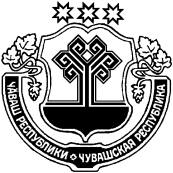 ВАРНАР РАЙОНĚ ЧУВАШСКАЯ РЕСПУБЛИКА ВУРНАРСКИЙ РАЙОН  САНАРПУС ЯЛ ПОСЕЛЕНИЙЕНАДМИНИСТРАЦИЙЕ ЙЫШАНУ«21» марта 2022 г.   № 13САНАРПУÇ ялĕАДМИНИСТРАЦИЯСАНАРПОСИНСКОГО СЕЛЬСКОГО ПОСЕЛЕНИЯПОСТАНОВЛЕНИЕ«21» марта 2022 г.   № 13д. САНАРПОСИ